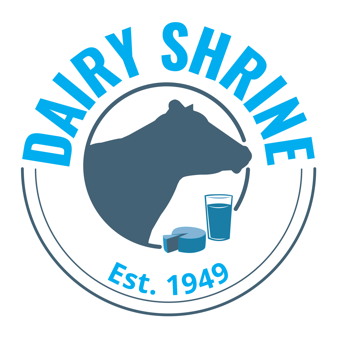 Pioneer Award NominationEach year, three or four living or deceased “pioneer leaders” of the dairy industry are enshrined in the National Dairy Hall of Fame by Dairy Shrine. These Pioneer individuals have over their lifetime made significant contributions to the dairy industry and are recognized as one of the greatest of all-time in their particular field or career. The National Dairy Hall of Fame Pioneers will be recognized at the annual Dairy Shrine Awards Banquet. Their portraits will be permanently displayed at the Dairy Shrine Museum and National Dairy Hall of Fame in Fort Atkinson, Wisconsin.This form is the official application.Name of Nominee							Address							City						State				Zip Code	Telephone					EmailI nominate the above person for the Pioneer AwardSignature of Nominator							DateDairy Shrine Pioneer Application – page 2In your opinion, what qualities and accomplishments entitle the nominee to be considered for the Pioneer Award?  Attach additional pages as necessary, not to exceed 5 pages.All Nominations are due March 15.Individuals previously honored by Dairy Shrine as Guest of Honor or as a Distinguished Dairy Cattle Breeder are ineligible. The nominee need not be a Dairy Shrine member, but if living, will be encouraged to become a member.  A member of Dairy Shrine must make the nomination.  If the nominee is not selected in the year submitted, the nomination will remain on file and will be automatically resubmitted for consideration for another 2 years (3 years total).  If not selected for the award after 3 years, the nominator will need to be resubmit the nomination for award consideration.Instructions for applying:Download this application and type in your responses. Save the file as Pioneer.NomineesLastName.NomineesFirstName.doc. Please email this form and the letters of support to info@dairyshrine.org. Or send the nomination and any supporting information to:Dairy Shrine PO Box 68 Fort Atkinson, WI 53538 Phone: 920-542-1003 Nomination Submitted by: Name: Address: Telephone: Email: 